Subject:  MFL                                    Year: LKS2 Year A Term:           Spring                ¡Es un loro! (Multi-colored and small. It's a parrot!) Rápido y marrón. ¡Es un mono! (Fast and brown. It's a monkey!) Naranja y terrible. ¡Es un tigre! (Orange and terrible. It's a tiger!) Grande y gris. ¡Es un elefante! Big and grey. It's an elephant! Subject:  MFL                                    Year: Phase 2 Year A Term:        Autumn         TOPIC:   My School (Classroom Instructions), Myself, My Family (Members and Face) NC/PoS:  Listen attentively to spoken language and show understanding by joining in and responding Explore the patterns and sounds of language through songs and rhymes and link the spelling, sound and meaning of words Engage in conversations; ask and answer questions; express opinions and respond to those of others; seek clarification and help Speak in sentences, using familiar vocabulary, phrases and basic language structures Develop accurate pronunciation and intonation so that others understand when they are reading aloud or using familiar words and phrases Present ideas and information orally to a range of audiences Read carefully and show understanding of words, phrases and simple writing Appreciate stories, songs, poems and rhymes in the language Broaden their vocabulary and develop their ability to understand new words that are introduced into familiar written material, including through using a dictionary Write phrases from memory, and adapt these to create new sentences, to express ideas clearly Describe people, places, things and actions orally and in writing Reading: A focus on sound spelling runs throughout the language teaching Can recognise and read out a few familiar words and phrases Begin to identify nouns and word families / plural and singular identification Can read aloud familiar words and phrasesCan understand simple written phrases  Can match sounds to familiar written words 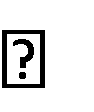 Listening: A focus on sound spelling runs throughout the language teaching  	Can answer simple questions and give basic information.  Can pronounce familiar words and some new words accurately  Can understand a range of familiar spoken phrases and is able to listen for specific words and phrases Can listen to and join in with rhymes, songs and stories  Can replicate sound patterns of Spanish Can identify key familiar information in spoken text Can follow a simple story in Spanish Can follow simple classroom instructions in Spanish Writing: A focus on sound spelling runs throughout the language teaching Can write or copy a few simple words or symbols as an emergent writer of the target language Can make a good attempt to write phrases from memory Can make a good attempt to adapt a familiar sentence, to express own opinion or give new information in a familiar context Can spell some familiar written words accurately and write simple sentences with limited mistakes so that the message is understood Speaking: A focus on sound spelling runs throughout the language teaching Can say/repeat a few words and short simple phrases and would be understood by a  	sympathetic native speaker Engage in conversations; ask and answer questions; express opinions and respond to those of others; Attempts to speak in sentences, using familiar vocabulary, phrases and basic language  	structures Explores the patterns and sounds of language through songs and rhymes and link the spelling, sound and meaning of words Can accurately pronounce familiar words, phrases and sentences Can ask and answer familiar questions about personal information Grammar: Can identify nouns in a Spanish phrase or sentence Can identify determiners –a definite or indefinite article preceding a nouns  Can identify masculine nouns and feminine nouns Can identify plural nouns  Can change a definite to an indefinite article preceding a noun Can identify adjectives in a phrase or sentence  Can place and adjective after a noun in a Spanish Aware that adjectives spelling can change to match a masculine/ feminine / singular or plural noun  Able to use 1st person singular of some commonly used verbs accurately (e.g. me llamo/vivo/tengo  Use of intonation with questions and able to raise intonation of voice at the end of a question Prior Learning  (Examples of the below can be found in previous terms MTP session breakdowns) EYFS & KS1 Can respond physically to some classroom instructions. Can join with ‘Finger Family’ song. Can recall some body part nouns. Long-term Learning (what pupils MUST know and remember) end goals Can listen, recall and respond to classroom instructions in Spanish. Can say some family nouns in Spanish.  Can write in first person singular about family members in Spanish. Can recall some parts of the face in Spanish. Long-term Learning (what pupils MUST know and remember) end goals Can listen, recall and respond to classroom instructions in Spanish. Can say some family nouns in Spanish.  Can write in first person singular about family members in Spanish. Can recall some parts of the face in Spanish. Key Vocabulary Spanish Translation ¡ Escuchad! ¡ Repetid! ¡ Miradme! ¡ Levantaos! ¡ Sentasos! ¡ mostradme! Mamá papá hermano hermana bebé abuela abuelo La cabeza  La nariz Las orejas La ojos  Ya boca  El pelo  Key Vocabulary English Translation Listen Repeat Look Stand up Sit down Show me Mum dad brother sister baby Gran Grandad Head Nose Ears Eyes Mouth Hair Session 1: Responding to Classroom Instructions Using words such as: Encuentrame. Ensename. Escucha. Repetir. Canta Conmigo. Cuenta conmigo. Juguemos un juego (Find me. Show me. Listen. Repeat. Sing with me. Count with me. Let's play a game.) Session 1: Responding to Classroom Instructions Using words such as: Encuentrame. Ensename. Escucha. Repetir. Canta Conmigo. Cuenta conmigo. Juguemos un juego (Find me. Show me. Listen. Repeat. Sing with me. Count with me. Let's play a game.) Session 2: Saying nouns of some family members Eg. Mamá, papá, hermano, hermana, bebé, perro, abuela, abuelo ( Mum, Dad brother, sister, baby dog. Grand Grandad.) Session 2: Saying nouns of some family members Eg. Mamá, papá, hermano, hermana, bebé, perro, abuela, abuelo ( Mum, Dad brother, sister, baby dog. Grand Grandad.) Session 3: Write an introduction of a family member Eg. hola soy papa. hola soy mama. hola soy hermano. hola soy hermana. hola soy bebe. hola soy abuela. hola soy el abuelo. Hola soy perro. (Hi, I'm dad. Hi, I'm mum. Hi i'm brother. Hi, I'm sister. Hi, I'm baby. Hi I'm gran. Hi, I'm Grandad. Hi, I'm dog.) Session 3: Write an introduction of a family member Eg. hola soy papa. hola soy mama. hola soy hermano. hola soy hermana. hola soy bebe. hola soy abuela. hola soy el abuelo. Hola soy perro. (Hi, I'm dad. Hi, I'm mum. Hi i'm brother. Hi, I'm sister. Hi, I'm baby. Hi I'm gran. Hi, I'm Grandad. Hi, I'm dog.) Session 4: Understanding and say some parts of the face Eg.  la cabeza (head) la nariz (nose), las orejas (ears), la ojos (eyes), ya boca (mouth), el pelo (hair). Session 4: Understanding and say some parts of the face Eg.  la cabeza (head) la nariz (nose), las orejas (ears), la ojos (eyes), ya boca (mouth), el pelo (hair). Session 5: Understanding some simple sentences to describe a person Eg. una persona tiene (a person has), pelo negro (black hair), ojos verdes (green eyes), dos orejas (two eyes), uno nariz (one nose) et uno boca (one mouth). Session 5: Understanding some simple sentences to describe a person Eg. una persona tiene (a person has), pelo negro (black hair), ojos verdes (green eyes), dos orejas (two eyes), uno nariz (one nose) et uno boca (one mouth). Session 6:  Write a simple sentence to describe a person e.g Tengo-Un/una- ojo/pelo, boca/nariz/oreja- azul, rosa, verda, amarillo, morado, rojo I’ve got- article- eyes/hair/mouth/nose/ears- blue/pink/green/yellow/purple/red Session 6:  Write a simple sentence to describe a person e.g Tengo-Un/una- ojo/pelo, boca/nariz/oreja- azul, rosa, verda, amarillo, morado, rojo I’ve got- article- eyes/hair/mouth/nose/ears- blue/pink/green/yellow/purple/red Session 7: Learning how Christmas is celebrated in Spain  Such as: ¡Feliz Navidad! (Happy Christmas), 31st December is known as Nochevieja (The Old Night) It is a Spanish Tradition to eat 12 grapes with each 12 strikes of the chimes to bring good luck for the new year ) 5th January is known as  Noche de Reyes (The Night of the Kings)- There are parades all around Spain and the 3 wise Men deliver presents to the children 6th January- Dia de Reyes (Kings Day), similar to our Christmas day. Session 7: Learning how Christmas is celebrated in Spain  Such as: ¡Feliz Navidad! (Happy Christmas), 31st December is known as Nochevieja (The Old Night) It is a Spanish Tradition to eat 12 grapes with each 12 strikes of the chimes to bring good luck for the new year ) 5th January is known as  Noche de Reyes (The Night of the Kings)- There are parades all around Spain and the 3 wise Men deliver presents to the children 6th January- Dia de Reyes (Kings Day), similar to our Christmas day.  TOPIC: Places (In My Town, Doctors), Calendar (Days and Months, Easter Traditions) NC/PoS:  Listen attentively to spoken language and show understanding by joining in and responding Explore the patterns and sounds of language through songs and rhymes and link the spelling, sound and meaning of words Engage in conversations; ask and answer questions; express opinions and respond to those of others; seek clarification and help Speak in sentences, using familiar vocabulary, phrases and basic language structures Develop accurate pronunciation and intonation so that others understand when they are reading aloud or using familiar words and phrases Present ideas and information orally to a range of audiences Read carefully and show understanding of words, phrases and simple writing Appreciate stories, songs, poems and rhymes in the language Broaden their vocabulary and develop their ability to understand new words that are introduced into familiar written material, including through using a dictionary Write phrases from memory, and adapt these to create new sentences, to express ideas clearly Describe people, places, things and actions orally and in writing Reading: A focus on sound spelling runs throughout the language teaching Can recognise and read out a few familiar words and phrases Begin to identify nouns and word families / plural and singular identification Can read aloud familiar words and phrases. Can understand simple written phrases  Can match sounds to familiar written words 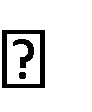 Listening: A focus on sound spelling runs throughout the language teaching  	Can answer simple questions and give basic information.  Can pronounce familiar words and some new words accurately  Can understand a range of familiar spoken phrases and is able to listen for specific words and phrases Can listen to and join in with rhymes, songs and stories  Can replicate sound patterns of Spanish Can identify key familiar information in spoken text Can follow a simple story in Spanish Can follow simple classroom instructions in Spanish Writing: A focus on sound spelling runs throughout the language teaching Can write or copy a few simple words or symbols as an emergent writer of the target language Can make a good attempt to write phrases from memory Can make a good attempt to adapt a familiar sentence, to express own opinion or give new information in a familiar context Can spell some familiar written words accurately and write simple sentences with limited mistakes so that the message is understood Speaking: A focus on sound spelling runs throughout the language teaching Can say/repeat a few words and short simple phrases and would be understood by a sympathetic native speaker Engage in conversations; ask and answer questions; express opinions and respond to those of  	others; Attempts to speak in sentences, using familiar vocabulary, phrases and basic language  	structures Explores the patterns and sounds of language through songs and rhymes and link the spelling, sound and meaning of words Can accurately pronounce familiar words, phrases and sentences Can ask and answer familiar questions about personal information Grammar: Can identify nouns in a Spanish phrase or sentence Can identify determiners –a definite or indefinite article preceding a nouns  Can identify masculine nouns and feminine nouns Can identify plural nouns  Can change a definite to an indefinite article preceding a noun Can identify adjectives in a phrase or sentence  Can place and adjective after a noun in a Spanish Aware that adjectives spelling can change to match a masculine/ feminine / singular or plural noun  Able to use 1st person singular of some commonly used verbs accurately (e.g. me llamo/vivo/tengo  Use of intonation with questions and able to raise intonation of voice at the end of a question Prior Learning  (Examples of the below can be found in previous terms MTP session breakdowns) EYFS & KS1 Can listen and respond physically to days of the week. Attempt to say a day/sequence of days of the week in Spanish. Listen and respond physically from 1-10. Attempt to say a number/sequence of numbers in Spanish.  Long-term Learning (what pupils MUST know and remember) end goals Can recall key places in the town in Spanish. Can say, read and write simple directions around a town in Spanish. Can say how they feel when unwell in Spanish. Can understand, say and write some days of the year and months of the year in Spanish.   	Identify similarities and differences between how Easter is celebrated in the UK and in Spain. Long-term Learning (what pupils MUST know and remember) end goals Can recall key places in the town in Spanish. Can say, read and write simple directions around a town in Spanish. Can say how they feel when unwell in Spanish. Can understand, say and write some days of the year and months of the year in Spanish.   	Identify similarities and differences between how Easter is celebrated in the UK and in Spain. Key Vocabulary Spanish Translation ¿Qué hay en la ciudad?-  (city) ….?  La ciudad hay … El parque El zoo El museo El centro comercial La estación de tren La piscina ¿Qué te pasa? No me siento bien Me duele la muela Me duele la cabeza Me he cortado la rodilla Me duele el oído Me duele la tripa mes del año días de la semana La cesta  Los conejos  Los huevos  Las flores Key Vocabulary English Translation What’s in the town In the city there is/ there are The park  The zoo The museum The shopping centre The station Swimming Pool What’s wrong? I don’t feel well My tooth hurts I have a headache I have cut my knee I have earache I have tummy ache Months of the year Days of the week The basket The rabbits The eggs The flowers Session 1: Saying and recognising places in town Eg. ¿Qué hay en la ciudad? (What’s in the town (city) ….?) En la ciudad hay ……(In the city there is/ there are) Bienvenidos  (welcome) El parque (the park) El zoo (the zoo) El museo (the museum) El Session 1: Saying and recognising places in town Eg. ¿Qué hay en la ciudad? (What’s in the town (city) ….?) En la ciudad hay ……(In the city there is/ there are) Bienvenidos  (welcome) El parque (the park) El zoo (the zoo) El museo (the museum) El centro comercial (the shopping centre) La galería de arte  (the art gallery) La estación de tren (the station). Session 2: Asking ‘where is..?’ in Spanish and classify nouns (masculine and feminine) Eg. Aquí está la cafetería. Aquí está la carnicería. Aquí está el cine. Aquí está el colegio. Aquí está la farmacia. Aquí está la panadería. (Here is the cafeteria. Here is the butcher shop. Here is the cinema. Here is the school. Here is the pharmacy. Here is the bakery.) Session 3:  Identifying and naming shops in Spanish  e.g A la librería (to the library), A la papelería (to the stationary shop), A la floristería (to the florist), A la juguetería (to the toy shop), A la zapatería (to the shoe shop), A la perfumería (to the perfumery) Session 4: Asking and answering feelings in Spanish Such as: ¿Cómo estás? (How are you?) estoy bien (I am good) estoy bien (I am fine) no estoy bien (I am not good) ¿Y usted? (And you?) ¿Como te llaman? (What are you called?) me llamo (I am called...) Session 5: Remembering parts of the body and explain why I don’t feel well or what hurts Eg. No me siento bien (I don’t feel well), Me duele la muela (My tooth hurts), Me duele la cabeza (I have a headache) etc. Session 6: Taking part in a role play dialogue at the doctor’s surgery Eg. ¡No me siento bien! ¿Qué te pasa? ¡me duele la muela! ¡No me siento bien! ¿Qué te pasa? ¡Me duele la cabeza! ¡No me siento bien! ¿Qué te pasa? ¡Me he cortado la rodilla! (I do not feel well! What's wrong? My tooth hurts! I do not feel well! What's wrong? I have a headache! I do not feel well! What's wrong? I've cut my knee!) Session 7: Say and write some numbers between 1-31 Such as: 1-31 (uno dos tres...) Session 8: Reading and writing dates in Spanish Such as: Lunes uno de enero,  Sabado cuatro de agosto (Monday January 1st, Saturday August 4th) Session 9: Understanding and using Easter Vocabulary Such as: La cesta, Los conejos, Los huevos, Las flores (The basket, The rabbits, The eggs, The flowers) Subject:  MFL                                    Year: LKS2 Year A Term: Summer                    TOPIC: Food (Fruit & Vegetables/Picnics), Adjectives (Animals). NC/PoS:  Listen attentively to spoken language and show understanding by joining in and responding Explore the patterns and sounds of language through songs and rhymes and link the spelling, sound and meaning of words Engage in conversations; ask and answer questions; express opinions and respond to those of others; seek clarification and help Speak in sentences, using familiar vocabulary, phrases and basic language structures Develop accurate pronunciation and intonation so that others understand when they are reading aloud or using familiar words and phrases Present ideas and information orally to a range of audiences Read carefully and show understanding of words, phrases and simple writing Appreciate stories, songs, poems and rhymes in the language Broaden their vocabulary and develop their ability to understand new words that are introduced into familiar written material, including through using a dictionary Write phrases from memory, and adapt these to create new sentences, to express ideas clearly Describe people, places, things and actions orally and in writing Reading: A focus on sound spelling runs throughout the language teaching Can recognise and read out a few familiar words and phrases Begin to identify nouns and word families / plural and singular identification Can read aloud familiar words and phrases. Can understand simple written phrases  Can match sounds to familiar written words Listening: A focus on sound spelling runs throughout the language teaching  	Can answer simple questions and give basic information.  Can pronounce familiar words and some new words accurately  Can understand a range of familiar spoken phrases and is able to listen for specific words and phrases Can listen to and join in with rhymes, songs and stories  Can replicate sound patterns of Spanish Can identify key familiar information in spoken text Can follow a simple story in Spanish Can follow simple classroom instructions in Spanish Writing: A focus on sound spelling runs throughout the language teaching Can write or copy a few simple words or symbols as an emergent writer of the target language Can make a good attempt to write phrases from memory Can make a good attempt to adapt a familiar sentence, to express own opinion or give new information in a familiar context Can spell some familiar written words accurately and write simple sentences with limited mistakes so that the message is understood Speaking: A focus on sound spelling runs throughout the language teaching Can say/repeat a few words and short simple phrases and would be understood by a sympathetic native speaker Engage in conversations; ask and answer questions; express opinions and respond to those of  	others; Attempts to speak in sentences, using familiar vocabulary, phrases and basic language  	structures Explores the patterns and sounds of language through songs and rhymes and link the spelling, sound and meaning of words Can accurately pronounce familiar words, phrases and sentences Can ask and answer familiar questions about personal information Grammar: Can identify nouns in a Spanish phrase or sentence Can identify determiners –a definite or indefinite article preceding a nouns  Can identify masculine nouns and feminine nouns Can identify plural nouns  Can change a definite to an indefinite article preceding a noun Can identify adjectives in a phrase or sentence  Can place and adjective after a noun in a Spanish Aware that adjectives spelling can change to match a masculine/ feminine / singular or plural noun  Able to use 1st person singular of some commonly used verbs accurately (e.g. me llamo/vivo/tengo  Use of intonation with questions and able to raise intonation of voice at the end of a question Can identify adjectives in a phrase or sentence  Can place and adjective after a noun in a Spanish Aware that adjectives spelling can change to match a masculine/ feminine / singular or plural noun  Able to use 1st person singular of some commonly used verbs accurately (e.g. me llamo/vivo/tengo  Use of intonation with questions and able to raise intonation of voice at the end of a question Prior Learning  (Examples of the below can be found in previous terms MTP session breakdowns) EYFS & KS1  Can listen, respond physically and attempt to say please and thank you in Spanish. Listen and respond physically and attempt to say colours in Spanish.  Know some fruits in Spanish. Know some animals in Spanish. Prior Learning  (Examples of the below can be found in previous terms MTP session breakdowns) EYFS & KS1  Can listen, respond physically and attempt to say please and thank you in Spanish. Listen and respond physically and attempt to say colours in Spanish.  Know some fruits in Spanish. Know some animals in Spanish. Long-term Learning (what pupils MUST know and remember) end goals Can ask politely for fruit and vegetables in Spanish. Can write, with support, a simple sentence in first person singular in Spanish. Can write a simple sentence to describe a jungle animal in Spanish.  Can understand adjectives to describe jungle animals in Spanish. Long-term Learning (what pupils MUST know and remember) end goals Can ask politely for fruit and vegetables in Spanish. Can write, with support, a simple sentence in first person singular in Spanish. Can write a simple sentence to describe a jungle animal in Spanish.  Can understand adjectives to describe jungle animals in Spanish. Key Vocabulary Spanish Translation me gustaría por favor Gracias una manzana Un plátano Un tomate Una zanahoria   Una naranja  una pera  Un melón Un pepino  Uvas  La selva La jirafa La serpiente Key Vocabulary English Translation I would like Please Thank you Apple  Banana Tomato  Carrot  Orange Pear Melon Cucumber Grapes The jungle The giraffe The snake The parrot El loro El mono El tigre El elefante The monkey The tiger The elephant Session 1: To understand and say some fruit and/or vegetables in Spanish For example: una manzana (an apple), Un plátano (a banana), Un melocotón (a peach), Un tomate (a tomato) Una zanahoria (a carrot), Una naranja (an orange), una pera (a pear), Un melón (a melon), Un pepino (a cucumber), Una sandía (water melon) Uvas (grapes) Session 1: To understand and say some fruit and/or vegetables in Spanish For example: una manzana (an apple), Un plátano (a banana), Un melocotón (a peach), Un tomate (a tomato) Una zanahoria (a carrot), Una naranja (an orange), una pera (a pear), Un melón (a melon), Un pepino (a cucumber), Una sandía (water melon) Uvas (grapes) Session 2: To count fruits and vegetables in Spanish Such as dos manazanas verdes, cuatro naranjas, un pepino, seis peras (two green apples, four oranges, one cucumber, six pears) Session 2: To count fruits and vegetables in Spanish Such as dos manazanas verdes, cuatro naranjas, un pepino, seis peras (two green apples, four oranges, one cucumber, six pears) Session 3: To ask politely for an item Eg. Quisiera una manzana. (I would like an apple) Quisiera ina naranj, grasias (I would like an orange, thank you.) Session 3: To ask politely for an item Eg. Quisiera una manzana. (I would like an apple) Quisiera ina naranj, grasias (I would like an orange, thank you.) Session 4: To enjoy and listen to a simple story read in Spanish Eg. El Gigante Hambriento (The Hungry Giant Story) Érase una vez un gigante dormido. ¡Tengo hambre! ¡Muy hambriento! ¡El gigante tiene hambre! ¡Muy hambriento! ¡Quiero mi descanso rápido! ¿Dónde están mis frutas y verduras? Etc..... (Once upon a time there was a sleeping giant. I'm hungry! Very hungry! The giant is hungry! Very hungry! I want my break fast! Where are my fruits and vegetables?) Find rest of story here- https://view.officeapps.live.com/op/view.aspx?src=https://pln.myvle.co.uk/files/sc3490/websites/lspace_48/resources/__f2e25722cfe345de576f2ec2edd3f177.pptx%3frd=1&rd2=2 Session 4: To enjoy and listen to a simple story read in Spanish Eg. El Gigante Hambriento (The Hungry Giant Story) Érase una vez un gigante dormido. ¡Tengo hambre! ¡Muy hambriento! ¡El gigante tiene hambre! ¡Muy hambriento! ¡Quiero mi descanso rápido! ¿Dónde están mis frutas y verduras? Etc..... (Once upon a time there was a sleeping giant. I'm hungry! Very hungry! The giant is hungry! Very hungry! I want my break fast! Where are my fruits and vegetables?) Find rest of story here- https://view.officeapps.live.com/op/view.aspx?src=https://pln.myvle.co.uk/files/sc3490/websites/lspace_48/resources/__f2e25722cfe345de576f2ec2edd3f177.pptx%3frd=1&rd2=2 Session 5: Remembering fruits and vegetable nouns and playing a board game  For example: Matching fruits and vegetables to the correct Spanish spelling. Participating in the Fruit and Vegetable Spanish Audio game. Understanding: manzana roja y verde(red and green apple).  Session 5: Remembering fruits and vegetable nouns and playing a board game  For example: Matching fruits and vegetables to the correct Spanish spelling. Participating in the Fruit and Vegetable Spanish Audio game. Understanding: manzana roja y verde(red and green apple).  Session 6:  Writing a simple sentence  Such as: Quisiera una pera y dos manzanas por favor. (I would like a pear and two apples please.) Session 6:  Writing a simple sentence  Such as: Quisiera una pera y dos manzanas por favor. (I would like a pear and two apples please.) Session 7: To listen to a story, read in Spanish, and join in with familiar language Eg. Vamos de picnic. ¡Vamos de picnic! Vamos. A través del campo. Cruzando el río azul. Subiendo la montaña marrón. Bajando la playa multicolor. (Let's go on a picnic. Let's go on a picnic! Come on, let's go. Through the field. Crossing the blue river. Climbing the brown mountain. Going down the multicolored beach.) etc. Session3: Writing phrases to build a picnic story Such as: A la montana azul. A el campo verde. (To the blue mountain. To the green field.) Session 9: Understanding and naming jungle animals in Spanish Eg.  La jirafa- the giraffe La serpiente- the snake El loro - the parrot El mono - the monkey El tigre- the tiger El elefante - the elephant. Session 10: Understanding a simple story and understanding adjectives to describe jungle animals 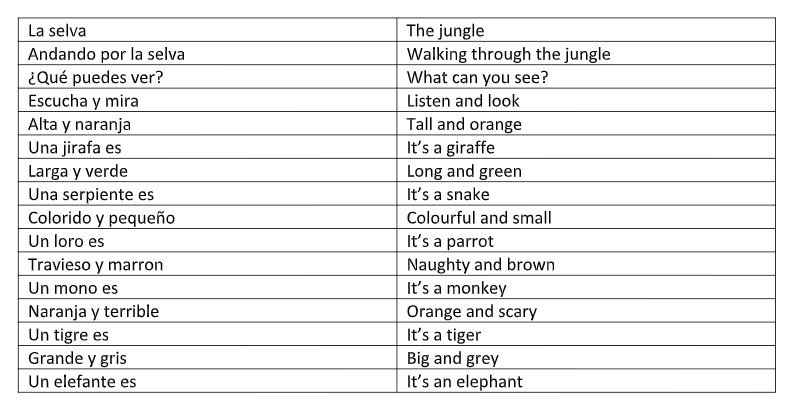 Session 11: Writing a sentence using a noun, a verb and adjectives to describe animals Eg. ¿Qué puedes ver? = What can you see? una jirafa/una serpiente/un loro/un mono/un tigre/un elefante es …. largo/a alto/a pequeño/a terrible travieso/a verde naranja colorido marrón grande rápido/a.  (a giraffe/a snake/a parrot/a monkey/a tiger/an elephant is…. long tall small terrible naughty green orange colorful brown big fast.) Session 12:  Create and write a jungle explorer story Eg. Andando por la selva, ¿qué puedes ver ? (Walking through the jungle, what can you see?) Escucha y mira Alta y naranja. ¡Es una jirafa! (Tall and orange. It's a giraffe!) Multicolor y pequeño. 